ПРОЕКТ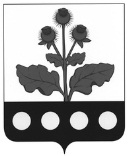 СОВЕТ НАРОДНЫХ ДЕПУТАТОВ КОЛБИНСКОГО СЕЛЬСКОГО ПОСЕЛЕНИЯ РЕПЬЕВСКОГО МУНИЦИПАЛЬНОГО РАЙОНА ВОРОНЕЖСКОЙ ОБЛАСТИРЕШЕНИЕ« » ________2017 г. № с. КолбиноВ соответствии с Федеральными законами от 06.10.2003 № 131-ФЗ «Об общих принципах организации местного самоуправления в Российской Федерации», от 26.12.2008 № 294-ФЗ «О защите прав юридических лиц и индивидуальных предпринимателей при осуществлении государственного контроля (надзора) и муниципального контроля», в целях обеспечения соблюдения прав юридических лиц и индивидуальных предпринимателей при осуществлении муниципального контроля, обеспечения доступности и прозрачности сведений об осуществлении видов муниципального контроля, Совет народных депутатов Колбинского сельского поселения Репьевского муниципального района Воронежской области,РЕШИЛ:1. Утвердить Порядок ведения перечня видов муниципального контроля и органов местного самоуправления Колбинского сельского поселения Репьевского муниципального района Воронежской области, уполномоченных на их осуществление (Приложение № 1).2.  Настоящее решение вступает в силу со дня его опубликования.Приложение к решению Совета народных депутатовКолбинского сельского поселенияот «___» ________ 2017г. № ПОРЯДОК ведения перечня видов муниципального контроля и органовместного самоуправления Колбинского сельского поселения Репьевского муниципального района Воронежской области, уполномоченных на их осуществление1. Настоящий Порядок устанавливает правила ведения Перечня видов муниципального контроля и органов местного самоуправления, уполномоченных на их осуществление (далее - Перечень видов контроля).2. Для целей настоящего Порядка используются понятия, установленные Федеральным законом от 26.12.2008 № 294-ФЗ «О защите прав юридических лиц и индивидуальных предпринимателей при осуществлении государственного контроля (надзора) и муниципального контроля».3. Муниципальный контроль осуществляется администрацией Колбинского сельского поселения.4. Формирование и ведение Перечня видов контроля осуществляется администрацией сельского поселения.5. Предложения по актуализации Перечня видов контроля могут быть направлены на:- включение в Перечень видов контроля видов муниципального контроля и органов администрации сельского поселения;- исключение из Перечня видов контроля внесенных в него видов муниципального контроля или органов администрации сельского поселения;- корректировку информации, включенной в Перечень видов контроля, в том числе наименования видов муниципального контроля, информации об органах администрации сельского поселения и иной включенной в Перечень видов контроля информации.6. Предложения по актуализации Перечня видов контроля должны содержать в себе нормативные правовые обоснования предлагаемых изменений со ссылками на конкретные положения нормативных правовых актов.7. Перечень видов контроля утверждается правовым актом администрации сельского поселения и ведется по форме, утверждаемой правовым актом администрации сельского поселения.8. Информация, включенная в Перечень видов контроля, является общедоступной. Актуальная версия Перечня видов контроля подлежит опубликованию уполномоченным органом на официальном сайте администрации сельского поселения в течение 5 дней со дня вступления в силу правового акта администрации сельского поселения об утверждении Перечня видов контроля либо внесении изменений в него.Об утверждении Порядка ведения перечня видов муниципального контроля и органов местного самоуправления Колбинского сельского поселения Репьевского муниципального района Воронежской области, уполномоченных на их осуществлениеГлава сельского поселенияВ.Н.Симонцева